Beschreibung Peak 380 Leuchte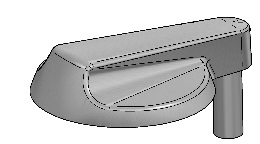 Peak 380 AufsatzleuchteMastaufsatzleuchte für 5-8 Meter Masten, Schutzart IP66, Klasse II, IK09.Leuchte aus Aluminiumguß, schwarz (Noir 900 Sablé), graphitgrau (YW355F) oder silbergrau (Y2370I) pulverlackiert.Mit klarer Abschirmung aus 3 mm Hartglas.Mit 8,5 m PKA-Kabel 2x1 mm² Abmessungen: L: 498 mm, B/Ø: 380 mm, H: 114 mmMastzopfen: Ø 60 oder 76 mmMit austauchbarem LED-Modul mit Linsen, 2700, 3000 oder 4000 K, 70 oder 80 Ra, 5 Steps SDCMBetriebsdauer: min 100.000 Stunden bei ta max 25°, L90B10Wirkungsgrad: bis 94%www.focus-lighting.dk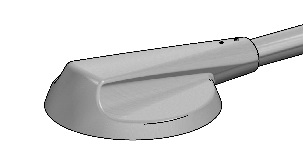 Peak 380 für AuslegerAuslegerleuchte für 5-8 Meter Masten, Schutzart IP66, Klasse II, IK09.Leuchte aus Aluminiumguß, schwarz (Noir 900 Sablé), graphitgrau (YW355F) oder silbergrau (Y2370I) pulverlackiert.Mit klarer Abschirmung aus 3 mm Hartglas.Mit 10,5 m PKA-Kabel 2x1,5 mm² Abmessungen: L: 490 mm, B/Ø: 380 mm, H: 114 mmAusleger: Ø 42, 48 oder 60 mmMit austauchbarem LED-Modul mit Linsen, 2700, 3000 oder 4000 K, 70 oder 80 Ra, 5 Steps SDCMBetriebsdauer: min 100.000 Stunden bei ta max 25°, L90B10Wirkungsgrad: bis 94%www.focus-lighting.dk